Извещение о проведении аукционовпо продаже прав на заключение договоров аренды земельных участковОрганизатор аукционаДепартамент муниципального имущества и земельных отношений администрации города Красноярска, находящийся по адресу: 660049, г. Красноярск, ул. Карла Маркса, 75 – в части организации аукциона и координации деятельности органов администрации города при проведении аукциона; в части заключения договоров аренды земельных участков.Департамент муниципального заказа администрации города Красноярска, находящийся по адресу:  660049, г. Красноярск, ул. Карла Маркса, 95– в части проведения аукциона.Уполномоченный орган и реквизиты решения о проведении аукционаРешение о проведении аукциона принято распоряжением администрации города Красноярска:- от 07.07.2017 № 3095-недв «О проведении аукциона по продаже права на заключение договора аренды земельного участка (ул. Подгорная, 26, 24:50:0700228:132)»; - от 10.07.2017 № 3116-недв «О проведении аукциона по продаже права на заключение договора аренды земельного участка (ул. Садовая, 24:50:0100212:134)»;- от 10.07.2017 № 3117-недв «О проведении аукциона по продаже права на заключение договора аренды земельного участка (ул. Новая, 24:50:0600094:1731)».3. Место, дата, время и порядок проведения аукционаАукцион начинается 18 августа 2017 года с 14:45 часов в последовательности, указанной в извещении по адресу: г. Красноярск, ул. Карла Маркса, 95, каб. 303.4. Предмет аукционаПраво на заключение договора аренды земельного участка с кадастровым номером 24:50:0700228:132, расположенного по адресу: г. Красноярск,  Свердловский район, ул. Подгорная, 26, предназначенного для размещения объекта: общественное питание (код – 4.6), гостиничное обслуживание (код – 4.7).Схема расположения земельного участка: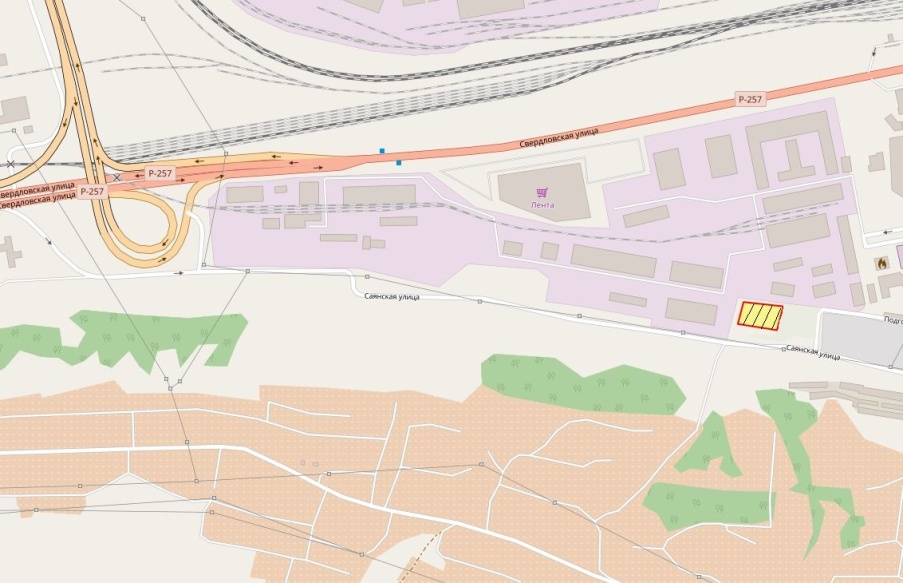 Общая площадь предполагаемого к строительству земельного участка составляет 2 627 кв. м, площадь застраиваемого участка, площадь участка для обустройства подъезда к территории, внешнего и внутриплощадочного благоустройства определить градостроительным планом.Обременения земельного участка: отсутствуют. Государственная собственность на земельный участок не разграничена.Права на земельный участок – не зарегистрированы, ограничения прав – отсутствуют. В соответствии с Правилами землепользования и застройки городского округа город Красноярск, утвержденными Решением Красноярского городского Совета депутатов от 7 июля 2015 № В-122, земельный участок относится к зоне делового, общественного и коммерческого назначения, объектов культуры (О - 1). Список ограничений по использованию и обременений обязательствами: использовать участок согласно градостроительному регламенту в системе зонирования. Без права изменения установленного целевого (разрешенного) использования участка, а так же продажи участка по частям, влекущее изменение целевого (разрешенного) использования. Обеспечить содержание земель общего пользования, прилегающих к территории, в соответствии с экологическими нормами, санитарными правилами, иными действующими нормативными и законодательными актами. Разрешенное использование: «общественное питание (код – 4.6), гостиничное обслуживание (код – 4.7)», согласно утвержденному классификатору видов разрешенного использования соответствует – «общественное питание, гостиничное обслуживание». Категория земель: «Земли населенных пунктов».В зоне делового, общественного и коммерческого назначения, объектов культуры (О - 1) установлены следующие предельные параметры разрешенного строительства:1) предельный размер земельного участка: минимальный - 0,03 га, максимальный - 49 га;2) максимальный процент застройки в границах земельного участка, определяемый как отношение суммарной площади земельного участка, которая может быть застроена, ко всей площади земельного участка, - не более 80%;3) отступ от красной линии до зданий, строений, сооружений при осуществлении строительства - не менее 6 м.Градостроительный план земельного участка от 04.05.2017 № RU24308000-16499, утвержден распоряжением администрации города Красноярска от 05.05.2017 № 62-арх.Технические условия подключения объекта к сетям инженерно-технического обеспечения и информация о плате за подключение: - Письмо АО «Красноярская теплотранспортная компания» от 15.03.2017 № 2-5/23-237 об отказе в теплоснабжении и выдачи технических условий для планируемого к строительству объекта на земельном участке с разрешенным использованием: гостиничное обслуживание (код 4.7); общественное питание (код – 4.6), по адресу: г. Красноярск, Свердловский район, ул. Подгорная, 26, по причине отсутствия пропускной способности тепловых сетей. - Письмо ООО «ФармЭнерго» от 31.03.2017 № 29/17 об отказе в теплоснабжении и выдачи технических условий, по причине отсутствия наличия резерва пропускной способности тепловых сетей. - Письмо ООО «КрасКом» от 29.06.2016 № КЦО 16/3642015 о невозможности подключения к сетям водоснабжения, водоотведения, в связи с отсутствием технической возможности подключения вследствие отсутствия свободной мощности.- Письмом от 31.10.2016 № 2458 АО «Красноярсккрайгаз»  (далее - АО) сообщает, что в настоящее время АО не обладает технической возможностью выдачи технических условий для подключения объекта капитального строительства по адресу: г. Красноярск, Свердловский район, ул. Подгорная, 26.Согласно заключению по состоянию земельного участка от 09.06.2017 № 5254-ДМИиЗО, участок не огражден, визуально свободен от застройки. 4.2. Право на заключение договора аренды земельного участка с кадастровым номером 24:50:0100212:134, расположенного по адресу: установлено относительно ориентира, расположенного в границах участка. Почтовый адрес ориентира: Красноярский край, г. Красноярск,  Октябрьский район, ул. Садовая, предназначенного для размещения объекта: спорт (код – 5.1), в части размещения объектов капитального строительства в качестве спортивных клубов, спортивных залов, бассейнов, устройства площадок для занятия спортом и физкультурой (беговые дорожки, спортивные сооружения).Схема расположения земельного участка: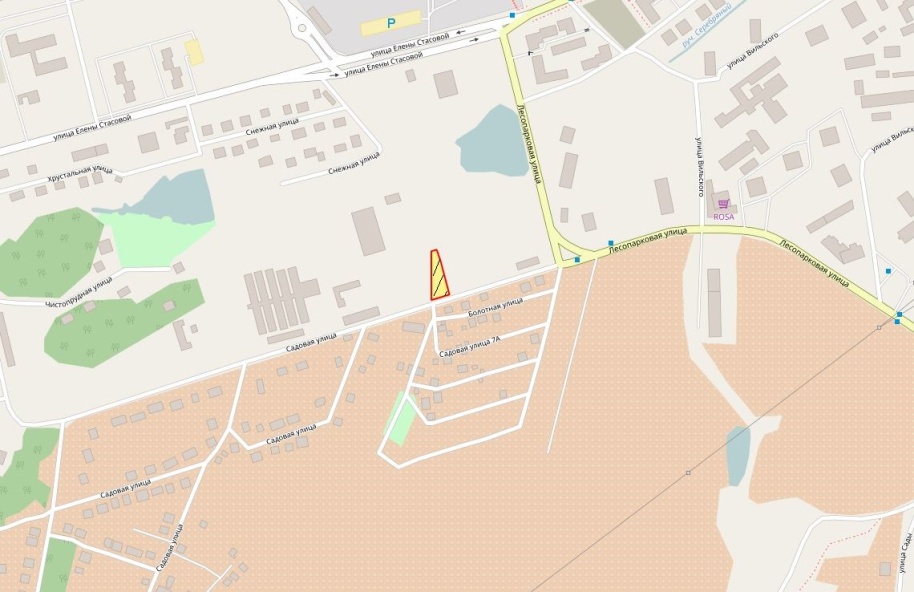 Общая площадь предполагаемого к строительству земельного участка составляет             1627 кв. м, площадь застраиваемого участка, площадь участка для обустройства подъезда к территории, внешнего и внутриплощадочного благоустройства определить градостроительным планом.Обременения земельного участка: охранная зона инженерных сетей 1246 кв.м. Государственная собственность на земельный участок не разграничена.Права на земельный участок – не зарегистрированы, ограничения прав – отсутствуют. В соответствии с Правилами землепользования и застройки городского округа город Красноярск, утвержденными Решением Красноярского городского Совета депутатов от 7 июля 2015 № В-122, земельный участок относится к зоне застройки многоэтажными жилыми домами (Ж-4), с наложением зон с особыми условиями использования территорий: охранных зон сетей электроснабжения, водоснабжения, канализации, теплоснабжения.  Список ограничений по использованию и обременений обязательствами: использовать участок согласно градостроительному регламенту в системе зонирования. Без права изменения установленного целевого (разрешенного) использования участка, а так же продажи участка по частям, влекущее изменение целевого (разрешенного) использования. Обеспечить содержание земель общего пользования, прилегающих к территории, в соответствии с экологическими нормами, санитарными правилами, иными действующими нормативными и законодательными актами. Разрешенное использование: «спорт (код – 5.1)», согласно утвержденному классификатору видов разрешенного использования соответствует – «спорт». Категория земель: «Земли населенных пунктов».В зоне застройки многоэтажными жилыми домами (Ж-4) установлены следующие предельные параметры разрешенного строительства:1) предельный размер земельного участка: минимальный - 0,01 га, максимальный - 5 га;2) максимальный процент застройки в границах земельного участка, определяемый как отношение суммарной площади земельного участка, которая может быть застроена, ко всей площади земельного участка, - не более 40% (в условиях реконструкции существующей застройки - не более 60%);3) коэффициент интенсивности жилой застройки - не более 1,5 (в условиях реконструкции существующей застройки - не более 1,9);4) отступ от красной линии до зданий, строений, сооружений при осуществлении строительства - не менее 6 м.Технические условия подключения объекта к сетям инженерно-технического обеспечения и информация о плате за подключение: - Письмо ООО «Красноярская теплоэнергетическая компания» от 12.04.2017 № 719 об отказе в теплоснабжении и выдачи технических условий по причине отсутствия пропускной способности тепловых сетей. - Письмо ООО «КрасКом» от 22.02.2017 № КЦО 17/40193 о невозможности подключения к сетям водоснабжения, водоотведения, в связи с отсутствием технической возможности подключения вследствие отсутствия свободной мощности.- Письмом от 17.10.2016 № 2314 АО «Красноярсккрайгаз»  (далее - АО) сообщает, что в настоящее время АО не обладает технической возможностью выдачи технических условий для подключения объекта капитального строительства по адресу: г. Красноярск, Октябрьский район, ул. Садовая.Согласно заключению по состоянию земельного участка от 09.06.2017 № 5244-ДМИиЗО, участок не огражден, визуально свободен от застройки, подъезд возможен. 4.3. Право на заключение договора аренды земельного участка с кадастровым номером 24:50:0600094:1731, расположенного по адресу: г. Красноярск,  Кировский район, ул. Новая, предназначенного для размещения объекта: обслуживание автотранспорта (код – 4.9).Схема расположения земельного участка: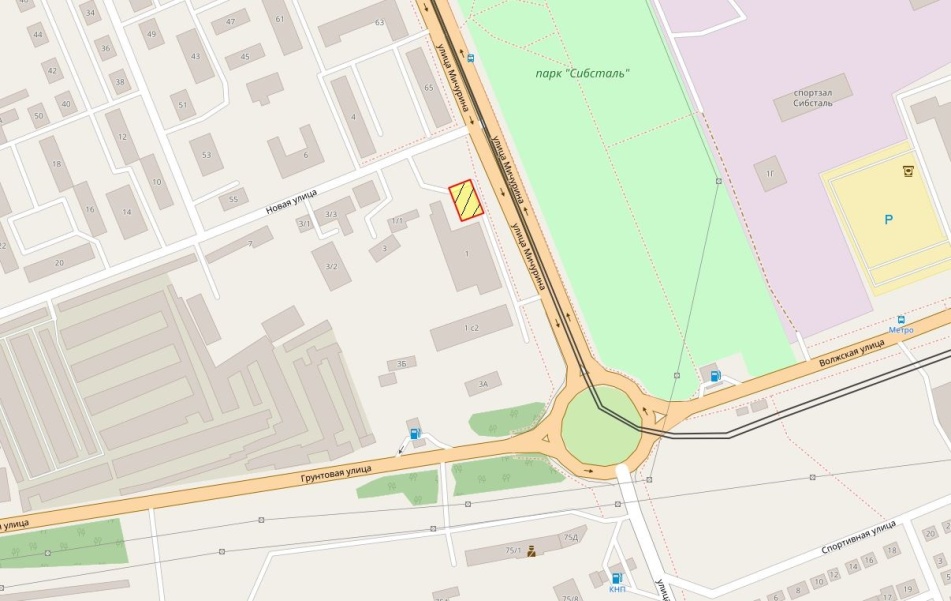 Общая площадь предполагаемого к строительству земельного участка составляет             597 кв. м, площадь застраиваемого участка, площадь участка для обустройства подъезда к территории, внешнего и внутриплощадочного благоустройства определить градостроительным планом.Обременения земельного участка: охранная зона инженерных сетей 61 кв.м. Государственная собственность на земельный участок не разграничена.Права на земельный участок – не зарегистрированы, ограничения прав – отсутствуют. В соответствии с Правилами землепользования и застройки городского округа город Красноярск, утвержденными Решением Красноярского городского Совета депутатов от 7 июля 2015 № В-122, земельный участок относится к многофункциональной зоне (МФ), с наложением зон с особыми условиями использования территорий: охранных зон сетей связи, теплоснабжения.  Список ограничений по использованию и обременений обязательствами: использовать участок согласно градостроительному регламенту в системе зонирования. Без права изменения установленного целевого (разрешенного) использования участка, а так же продажи участка по частям, влекущее изменение целевого (разрешенного) использования. Обеспечить содержание земель общего пользования, прилегающих к территории, в соответствии с экологическими нормами, санитарными правилами, иными действующими нормативными и законодательными актами. Разрешенное использование: «обслуживание автотранспорта (код – 4.9)», согласно утвержденному классификатору видов разрешенного использования соответствует – «обслуживание автотранспорта». Категория земель: «Земли населенных пунктов».В многофункциональной зоне (МФ) установлены следующие предельные параметры разрешенного строительства:1) предельный размер земельного участка: минимальный - 0,01 га, максимальный - 5 га;2)  максимальный процент застройки в границах земельного участка, определяемый как отношение суммарной площади земельного участка, которая может быть застроена, ко всей площади земельного участка, -  не более 80%;3) коэффициент интенсивности жилой застройки - не более 1,9;4) отступ от красной линии до зданий, строений, сооружений при осуществлении строительства - не менее 6 м.Технические условия подключения объекта к сетям инженерно-технического обеспечения и информация о плате за подключение: - Письмо АО «Красноярская теплотранспортная компания» от 12.04.2017 № 2-5/23-316 об отказе в теплоснабжении и выдачи технических условий для планируемого к строительству объекта на земельном участке с разрешенным использованием: обслуживание автотранспорта (код – 4.9), по адресу: г. Красноярск, Кировский район, ул. Новая, по причине отсутствия пропускной способности тепловых сетей. - Письмо ООО «КрасКом» от 18.04.2017 № КЦО-17/41805 о невозможности подключения к сетям водоснабжения, водоотведения, в связи с отсутствием технической возможности подключения вследствие отсутствия свободной мощности.- Письмом от 28.03.2017  № 588 АО «Красноярсккрайгаз»  (далее - АО) сообщает, что в настоящее время АО не обладает технической возможностью выдачи технических условий для подключения объекта капитального строительства по адресу: г. Красноярск, Кировский район, ул. Новая.Согласно заключению по состоянию земельного участка от 09.06.2017 № 5255-ДМИиЗО, участок не огражден, визуально свободен от застройки. 5. Начальная цена, шаг аукциона, размер задатка, срок аренды6. Форма заявки об участии в аукционе, порядок приема, адрес места приема, даты и время начала и окончания приема заявок на участие в аукционеЗаявка на участие в аукционе предоставляется организатору аукциона (департамент муниципального заказа) согласно Приложению № 1.Прием заявок на участие в аукционе осуществляется по адресу: г. Красноярск, ул. Карла Маркса, 95, каб. 613а,  в рабочие дни с 9:00 до 18:00 часов (перерыв на обед с 13:00 до 14:00 часов).Начало приема заявок: с 19 июля 2017 года. Окончание приема заявок: до 10:00 часов 14 августа 2017 года.Для участия в аукционе заявители представляют в установленный в извещении о проведении аукциона срок следующие документы:1) заявка на участие в аукционе по установленной в извещении о проведении аукциона форме с указанием банковских реквизитов счета для возврата задатка;2) копии документов, удостоверяющих личность заявителя (для граждан);3) надлежащим образом заверенный перевод на русский язык документов о государственной регистрации юридического лица в соответствии с законодательством иностранного государства в случае, если заявителем является иностранное юридическое лицо;4) документы, подтверждающие внесение задатка.Представление документов, подтверждающих внесение задатка, признается заключением соглашения о задатке.7. Размер задатка, порядок его внесения участниками аукциона и возврата им задатка, банковские реквизиты счета для перечисления задатка Задаток вносится до подачи заявки путем перечисления на расчетный счет организатора аукциона (департамент муниципального заказа). Реквизиты для перечисления задатка:ИНН 2466203803   КПП 246601001Получатель: УФК по Красноярскому краю (МР 190100062 Департамент муниципального заказа администрации города  л/с 05193005770)Банк получателя:  Отделение Красноярск г. Красноярск Р/С  40302810400003000062 БИК 040407001 ОГРН 1072468020503Назначение платежа: «Задаток для участия в торгах по продаже права на заключение договора аренды земельного участка по адресу: __________________________________________________________________».В случае если задаток вносится третьим лицом, в назначении платежа указываются наименование заявителя, номер и дата договора, заключенного между заявителем и третьим лицом, на основании которого осуществляется платеж.   Организатор аукциона (департамент муниципального заказа) обязан вернуть заявителю, не допущенному к участию в аукционе, внесенный им задаток в течение трех рабочих дней со дня оформления протокола приема заявок на участие в аукционе.   В течение трех рабочих дней со дня подписания протокола о результатах аукциона организатор аукциона обязан возвратить задатки лицам, участвовавшим в аукционе, но не победившим в нем.   Задаток, внесенный лицом, признанным победителем аукциона, задаток, внесенный иным лицом, с которым заключается договор аренды земельного участка, засчитываются в счет арендной платы за него. Задатки, внесенные этими лицами, не заключившими в установленном  порядке договора аренды земельного участка вследствие уклонения от заключения указанного договора, не возвращаются.Денежные средства возвращаются организатором аукциона (департамент муниципального заказа) на счет, с которого они поступили.Исполняющий обязанностизаместителя Главы города – руководителя департамента муниципального заказа 					                                                Н.Ф. ЛузанПриложение 1Форма заявки:№Адрес земельного участка, кадастровый номерНачальный размер арендной платы, руб. в годШаг аукциона, руб.Размер задатка, руб.Срок аренды1г. Красноярск, Свердловский район, ул. Подгорная, 26, 24:50:0700228:1321 160 00034 800580 0005 лет и 6 месяцев2г. Красноярск,  Октябрьский район, ул. Садовая, 24:50:0100212:134800 00024 000400 0002 года и 8 месяцев3г. Красноярск,  Кировский район, ул. Новая, 24:50:0600094:1731208 0006 240104 0002 года и 8 месяцевОрганизатору аукционаДепартамент муниципальногозаказа администрации г. КрасноярскаЗАЯВКАна участие в аукционе________________________________________________________________________________(Наименование юридического лица или ФИО физического лица)________________________________________________________________________________(ИНН)________________________________________________________________________________(Адрес местонахождения и почтовый адрес)Прошу принять заявку и прилагаемые документы для участия в открытом аукционе по продаже:________________________________________________________________________________________________________________________________________________________________________________________________________________________________________________________________________________________________________________________________(Предмет аукциона, кадастровый номер, местоположение, назначение, площадь)В качестве обеспечения исполнения обязательств по подписанию протокола по результатам аукциона на ваш расчетный счет перечислена сумма задатка в размере:________________________________________________________________________________(Перечисленная сумма задатка/ реквизиты платежного документа)________________________________________________________________________________(банковские реквизиты счета для возврата задатка)К заявке прилагаются документы на ____ листах.1) копии документов, удостоверяющих личность заявителя (для граждан);2) надлежащим образом заверенный перевод на русский язык документов о государственной регистрации юридического лица в соответствии с законодательством иностранного государства в случае, если заявителем является иностранное юридическое лицо;3) документы, подтверждающие внесение задатка._______________________________(Дата)_______________________________(Контактный телефон)____________________________________________________________________/____________(ФИО прописью  / Подпись – для физ.лица, ФИО прописью, должность  / Подпись – для юр.лица)                                                                                                                                                         МП